一年甲班   導師:陳宴旻教師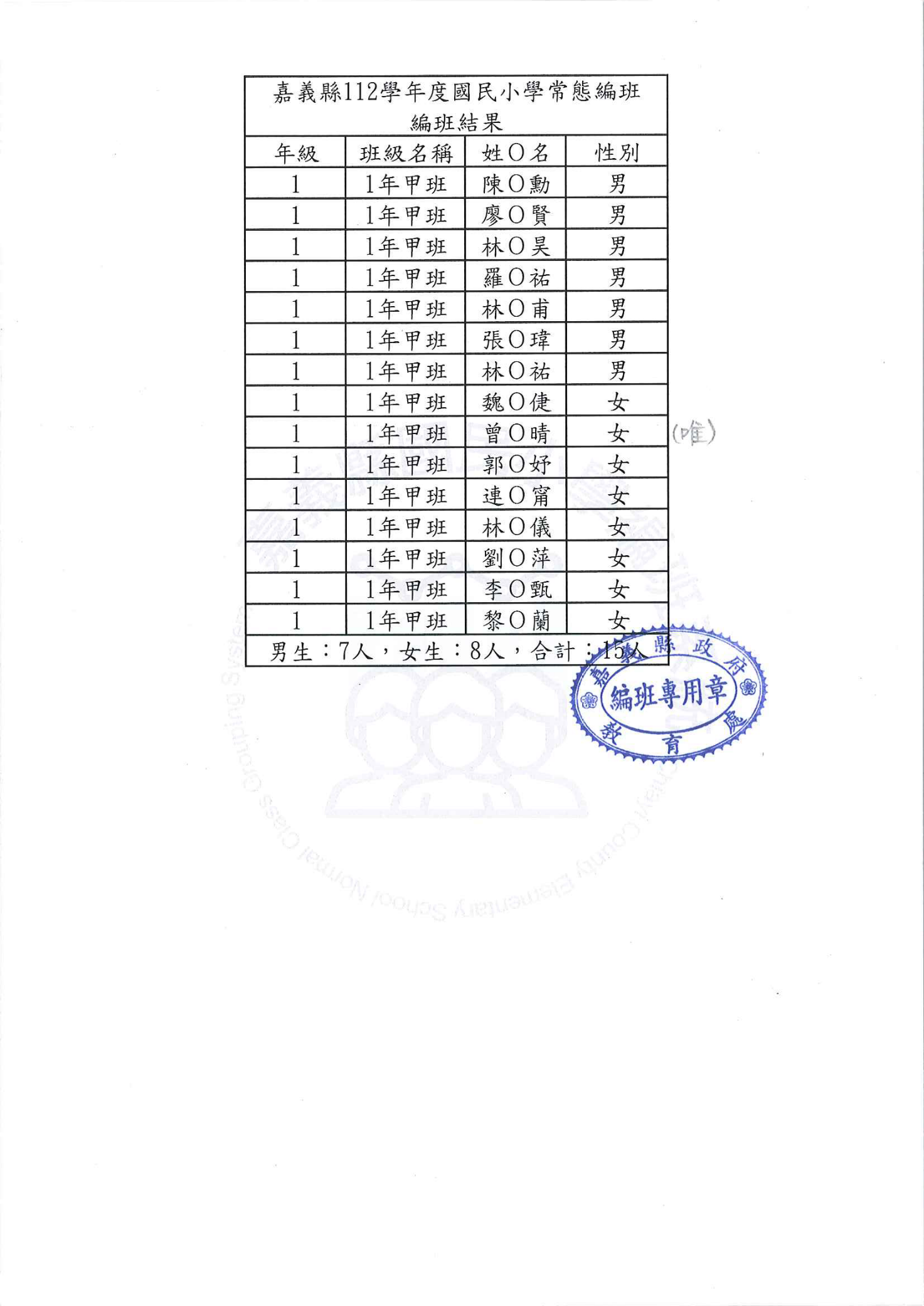 